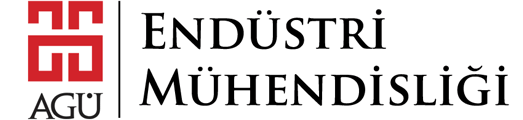 STAJYER DEĞERLENDİRME FORMU(Staj yapılacak kurum tarafından staj sonrasında doldurulacaktır)INTERN EVALUATION FORM(This will be filled in after the internship by the institution in which the internship will be performed)										      Tarih / Date	... / ... / ....İmza / SignatureI- ÖĞRENCİ BİLGİLERİ/ STUDENT INFORMATIONI- ÖĞRENCİ BİLGİLERİ/ STUDENT INFORMATIONAdı/NameAdı/NameSoyadı/ SurnameSoyadı/ SurnameÖğrenci No ve Sınıfı/ Student ID Number and YearÖğrenci No ve Sınıfı/ Student ID Number and YearFakülte/ FacultyFakülte/ FacultyBölüm/ DepartmentBölüm/ DepartmentStaj Süresi/ Duration of IntershipStaj Süresi/ Duration of IntershipStaj Türü ( imalat, hizmet, inşaat, atölye, şantiye, vb.)/ Type of the Internship (production, service, etc.)office, construction, workshop, contruction site, etc.)Staj Türü ( imalat, hizmet, inşaat, atölye, şantiye, vb.)/ Type of the Internship (production, service, etc.)office, construction, workshop, contruction site, etc.)Yazışma Adresi/ Contact AddressYazışma Adresi/ Contact AddressTel (Ev/Home)Tel (Ev/Home)GSMGSMe-maile-mailII- STAJ YAPILACAK KURUMUN / THE INSTITUTION'SII- STAJ YAPILACAK KURUMUN / THE INSTITUTION'SII- STAJ YAPILACAK KURUMUN / THE INSTITUTION'SII- STAJ YAPILACAK KURUMUN / THE INSTITUTION'SII- STAJ YAPILACAK KURUMUN / THE INSTITUTION'SII- STAJ YAPILACAK KURUMUN / THE INSTITUTION'SAdı/ NameAdı/ NameAdı/ NameAdı/ NameAdı/ NameAdı/ NameKurum içindeki birimin adı/ Name of the departmentKurum içindeki birimin adı/ Name of the departmentKurum içindeki birimin adı/ Name of the departmentKurum içindeki birimin adı/ Name of the departmentKurum içindeki birimin adı/ Name of the departmentKurum içindeki birimin adı/ Name of the departmentAdresi/ AddressAdresi/ AddressAdresi/ AddressAdresi/ AddressAdresi/ AddressAdresi/ AddressTel/ PhoneTel/ PhoneTel/ PhoneTel/ PhoneTel/ PhoneTel/ PhoneFaxFaxFaxFaxFaxFaxe-maile-maile-maile-maile-maile-mailYetkili Staj Sorumlusunun Adı/Name of the Staff Responsible for InternshipYetkili Staj Sorumlusunun Adı/Name of the Staff Responsible for InternshipYetkili Staj Sorumlusunun Adı/Name of the Staff Responsible for InternshipYetkili Staj Sorumlusunun Adı/Name of the Staff Responsible for InternshipYetkili Staj Sorumlusunun Adı/Name of the Staff Responsible for InternshipYetkili Staj Sorumlusunun Adı/Name of the Staff Responsible for Internshipİnsan Kaynakları Müdürünün AdıName of Human Resource Managerİnsan Kaynakları Müdürünün AdıName of Human Resource Managerİnsan Kaynakları Müdürünün AdıName of Human Resource Managerİnsan Kaynakları Müdürünün AdıName of Human Resource Managerİnsan Kaynakları Müdürünün AdıName of Human Resource Managerİnsan Kaynakları Müdürünün AdıName of Human Resource ManagerStaj Başlama Tarihi / Start DateStaj Başlama Tarihi / Start DateStaj Başlama Tarihi / Start DateStaj Başlama Tarihi / Start DateStaj Başlama Tarihi / Start DateStaj Başlama Tarihi / Start DateStaj Bitiş Tarihi / End DateStaj Bitiş Tarihi / End DateStaj Bitiş Tarihi / End DateStaj Bitiş Tarihi / End DateStaj Bitiş Tarihi / End DateStaj Bitiş Tarihi / End DateIII- DEĞERLENDİRME / EVALUATION	III- DEĞERLENDİRME / EVALUATION	III- DEĞERLENDİRME / EVALUATION	III- DEĞERLENDİRME / EVALUATION	III- DEĞERLENDİRME / EVALUATION	III- DEĞERLENDİRME / EVALUATION	A- Kişisel Değerlendirme/ Personal EvaluationA- Kişisel Değerlendirme/ Personal EvaluationA- Kişisel Değerlendirme/ Personal EvaluationA- Kişisel Değerlendirme/ Personal EvaluationA- Kişisel Değerlendirme/ Personal EvaluationA- Kişisel Değerlendirme/ Personal EvaluationİyiYeterliZayıfGözlenmediGoodSatisfactoryPoorNot ObservedKendine güvenSelf-confidenceİnisiyatifInitiativeİşine gösterdiği ilgiInterest in work Üstü ile İletişimCommunication with superiorsİşe devamda titizliğiAttendance at workSorumluluk almaTaking responsibilityGörevini yerine getirmeFulfilling his/her dutiesÇalışma verimliliği ve zamanını değerlendirmeWork efficiency and time managementUygun malzeme kullanma becerisiAppropriate material usage skillsBilgiyi uygulamaya dökme becerisiAbility to apply knowledge in practice İşi algılama ve öneri getirebilmePerception of work and ability to make suggestionsStajın ilk gününden son gününe kadar gösterdiği profesyonel gelişimProfessional development displayed from the first day to the last dayof the internshipTakım çalışması ve is bölümüne            yatkınlıkIII- DEĞERLENDİRME / EVALUATIONB. Stajyerin, staj süresince toplam staj süresinin %10'undan fazla devamsızlığı var mıdır? /Has there been absence of the intern more than 10% of the internship period?B. Stajyerin, staj süresince toplam staj süresinin %10'undan fazla devamsızlığı var mıdır? /Has there been absence of the intern more than 10% of the internship period?B. Stajyerin, staj süresince toplam staj süresinin %10'undan fazla devamsızlığı var mıdır? /Has there been absence of the intern more than 10% of the internship period?B. Stajyerin, staj süresince toplam staj süresinin %10'undan fazla devamsızlığı var mıdır? /Has there been absence of the intern more than 10% of the internship period?B. Stajyerin, staj süresince toplam staj süresinin %10'undan fazla devamsızlığı var mıdır? /Has there been absence of the intern more than 10% of the internship period?B. Stajyerin, staj süresince toplam staj süresinin %10'undan fazla devamsızlığı var mıdır? /Has there been absence of the intern more than 10% of the internship period?Evet/ Yes            .................  (gün-toplam/ day-totalHayır/ NoEvet/ Yes            .................  (gün-toplam/ day-totalHayır/ NoEvet/ Yes            .................  (gün-toplam/ day-totalHayır/ NoEvet/ Yes            .................  (gün-toplam/ day-totalHayır/ NoEvet/ Yes            .................  (gün-toplam/ day-totalHayır/ NoEvet/ Yes            .................  (gün-toplam/ day-totalHayır/ No C. Lütfen eleştirilerinizi ve stajyer öğrencinin gelişimi ile ilgili tavsiyelerinizi belirtiniz./ Please state your comment and suggestions on the progress of the intern C. Lütfen eleştirilerinizi ve stajyer öğrencinin gelişimi ile ilgili tavsiyelerinizi belirtiniz./ Please state your comment and suggestions on the progress of the intern C. Lütfen eleştirilerinizi ve stajyer öğrencinin gelişimi ile ilgili tavsiyelerinizi belirtiniz./ Please state your comment and suggestions on the progress of the intern C. Lütfen eleştirilerinizi ve stajyer öğrencinin gelişimi ile ilgili tavsiyelerinizi belirtiniz./ Please state your comment and suggestions on the progress of the intern C. Lütfen eleştirilerinizi ve stajyer öğrencinin gelişimi ile ilgili tavsiyelerinizi belirtiniz./ Please state your comment and suggestions on the progress of the intern C. Lütfen eleştirilerinizi ve stajyer öğrencinin gelişimi ile ilgili tavsiyelerinizi belirtiniz./ Please state your comment and suggestions on the progress of the intern Gelecek yıl üniversitemizden stajyer çalıştırmak istermisiniz?(Yanıtınız "Hayır" ise, lütfen nedenini açıklayınız.)/ Would you consider employing intern from our university next year? (if your answer is "No", please explain.) Gelecek yıl üniversitemizden stajyer çalıştırmak istermisiniz?(Yanıtınız "Hayır" ise, lütfen nedenini açıklayınız.)/ Would you consider employing intern from our university next year? (if your answer is "No", please explain.) Gelecek yıl üniversitemizden stajyer çalıştırmak istermisiniz?(Yanıtınız "Hayır" ise, lütfen nedenini açıklayınız.)/ Would you consider employing intern from our university next year? (if your answer is "No", please explain.) Gelecek yıl üniversitemizden stajyer çalıştırmak istermisiniz?(Yanıtınız "Hayır" ise, lütfen nedenini açıklayınız.)/ Would you consider employing intern from our university next year? (if your answer is "No", please explain.) Gelecek yıl üniversitemizden stajyer çalıştırmak istermisiniz?(Yanıtınız "Hayır" ise, lütfen nedenini açıklayınız.)/ Would you consider employing intern from our university next year? (if your answer is "No", please explain.) Gelecek yıl üniversitemizden stajyer çalıştırmak istermisiniz?(Yanıtınız "Hayır" ise, lütfen nedenini açıklayınız.)/ Would you consider employing intern from our university next year? (if your answer is "No", please explain.)Evet/ Yes            Açıklama / Explanation: Hayır/ NoEvet/ Yes            Açıklama / Explanation: Hayır/ NoEvet/ Yes            Açıklama / Explanation: Hayır/ NoEvet/ Yes            Açıklama / Explanation: Hayır/ NoEvet/ Yes            Açıklama / Explanation: Hayır/ NoEvet/ Yes            Açıklama / Explanation: Hayır/ NoSTAJ YETKİLİSİNİN ONAYI /                                             APPROVAL OF THE AUTHORIZED PERSON FOR INTERNSHIPAdı Soyadı / Name and Surname: Görevi/ Duty: 